Прогнозирование кризисов, планирование готовности и реагированияИнвестирование в устойчивую систему охраны трудаРезюме доклада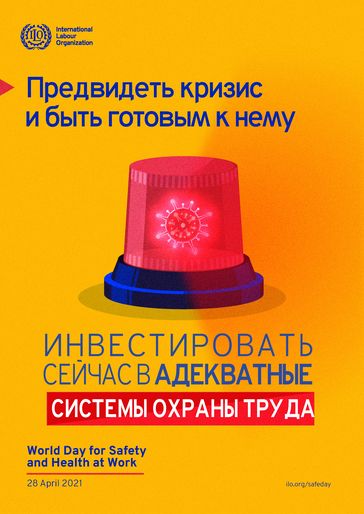 Всемирный день охраны труда, 28 апреля 2021 г.Пандемия COVID-19 оказывает глубокое воздействие практически на все аспекты в сфере труда - кроме непосредственной угрозы заражения вирусом мир столкнулся с широкомасштабной потерей рабочих мест в ключевых секторах, прекращением деятельности предприятий, ограничениями передвижения и авиаперелетов, режимом карантина и самоизоляции, закрытием школ и сбоями в глобальных цепочках поставок. Эти стремительные изменения, связанные с пандемией, привели к высокому уровню безработицы, потере рабочего времени и закрытию предприятий, а также нестабильности занятости многих работников. В период кризиса работники и предприятия неформальной экономики, будучи недостаточно защищенными, оказались особенно подвержены рискам, связанным с безопасностью и гигиеной труда. Пандемия COVID-19: глобальный вызовсистеме безопасности и гигиены труда (БГТ)В условиях пандемии каждый работник и любой человек, соприкасающийся со сферой труда, подвержен риску инфицирования новым коронавирусом. Некоторые категории работников наиболее сильно подвержены этому риску, как например, работники экстренных служб, системы здравоохранения и социальных служб. Источниками вспышки коронавирусной инфекции стали рабочие места, где работники находятся в помещении в непосредственной близости друг от друга, в том числе, если работники общаются на работе, совместно проживают и пользуются транспортом. Это можно объяснить сложностью соблюдения правил физического дистанцирования и плохой вентиляцией в помещении. Помимо риска заражения новой коронавирусной инфекцией, все работники подвержены другим потенциальным рискам, возникающим во время пандемии, включая усиление стресса, связанного с работой, а также рост насилия и притеснений. Новые методы работы и процедуры, которые применяются с целью смягчения распространения вируса, также могут создавать новые риски в сфере БГТ, в том числе риски, связанные с воздействием химических веществ, эргономические и психосоциальные риски.Ключевая роль международных правовых нормпо охране труда в реагировании на кризис COVID-19Международные правовые нормы по охране труда содержат конкретные рекомендации по обеспечению достойного труда и защите безопасности и здоровья работников в условиях реагирования на кризис.Рекомендация 2017 года о занятости и достойном труде в целях обеспечения мира и потенциала противодействия (Рекомендация 205) предлагает стратегический подход к реагированию на кризисы, основанный на социальном диалоге. В ней подчеркивается важность содействия созданию безопасных и достойных условий труда и содержится призыв к укреплению устойчивости в предотвращении кризисов, подготовки к ним и смягчении их воздействия путем выявления и оценки рисков, управления рисками, а также предотвращения и смягчения негативных последствий. Существует целый ряд положений международных правовых норм по охране труда, которые защищают безопасность и здоровье работников в широком диапазоне секторов и профессий и могут применяться в контексте кризиса COVID-19.Конвенция 1981 года о безопасности и гигиене труда (Конвенция 155) и сопровождающая ее Рекомендация 164 призывают к принятию последовательной национальной политики в области БГТ, а также мер, направленных на укрепление безопасности и здоровья и улучшение условий труда как на национальном уровне, так и на уровне предприятий. Эти документы также определяют основные права и обязанности работодателей и работников в области охраны труда, которые имеют существенное значение для предотвращения и смягчения негативного воздействия пандемий, таких как COVID-19, на безопасность и здоровье трудящихся.Конвенция 1985 года о службах гигиены труда (Конвенция 161) и сопровождающая ее Рекомендация 171 предусматривают создание служб гигиены труда, на которые возложены преимущественно профилактические функции и которые отвечают за консультирование работодателей, работников и их представителей на уровне предприятий по вопросам обеспечения безопасных и здоровых условий труда.  Во время кризиса, такого как пандемия COVID-19, эти службы помогают обеспечить непрерывность деятельности, защищая при этом здоровье работников, поскольку они понимают специфические потребности и риски, с которыми сталкиваются работники. Конвенция 2006 года об основах, содействующих безопасности и гигиене труда (Конвенция 187) и сопровождающая ее Рекомендация 197 направлены на содействие развитию национальной культуры охраны труда, основанной на профилактике, путем создания надежной национальной системы охраны труда. Создание устойчивой национальной системы охраны труда имеет важное значение для урегулирования кризисов, таких как COVID-19, которые начинаются без предупреждения, создавая новые и усугубляя существующие риски для рабочей силы. Инвестиции в охрану труда как в программном, так и в финансовом плане, способствуют созданию эффективной системы охраны труда на национальном уровне, системы, которая готова реагировать на кризисы, такие как COVID-19, крупные промышленные аварии, такие как взрыв в Бейруте, а также стихийные бедствия и другие непредвиденные вызовы.  Укрепление национальной системы охраны труда для более эффективного реагирования на кризисы и чрезвычайные ситуацииВ связи с беспрецедентной чрезвычайной ситуацией в здравоохранении правительствам пришлось принять безотлагательные меры для сдерживания  распространения вируса, устанавливая новые правила, управляя информацией о пандемии и мерах защиты и организуя срочные действия на основе социального диалога с работодателями и работниками. Хотя основная ответственность за предотвращение распространения инфекции COVID-19 и других кризисов в области здравоохранения лежит в широком смысле на системе здравоохранения, действия субъектов сферы труда, особенно в области охраны труда, имеют крайне важное значение в реагировании на чрезвычайные ситуации. Этот кризис подчеркнул необходимость существования надежной и устойчивой системы охраны труда, которая может создать потенциал для преодоления будущих чрезвычайных ситуаций и связанных с ними проблем, а также защиты безопасности и здоровья трудящихся, поддерживая при этом жизнеспособность предприятий и непрерывность их деятельности. Ключевые компоненты национальной системы охраны труда по предотвращению рисков в области БГТ и реагирование на них, сгруппированы в шесть основных направлений: национальная нормативно-правовая база в области БГТ; национальная организационная структура БГТ; службы гигиены труда; информационные и консультационные услуги и профессиональная подготовка в области БГТ; сбор и анализ данных и научно-исследовательская работа в области БГТ; механизмы укрепления системы управления охраной труда на уровне предприятий.Национальная политика и нормативно-правовая база в области безопасности и гигиены трудаЭффективная политика и нормативно-правовое регулирование в области БГТ в сочетании с  последовательными и своевременными руководящими указаниями могут помочь разработать действенную и эффективную стратегию готовности и реагирования, которая защитит безопасность и здоровье работников и повысит вероятность восстановления или непрерывности бизнеса.Пандемия COVID-19 подчеркнула необходимость в нормативно-правовой базе в области БГТ, которая должна быть всеобъемлющей, определять основные права и обязанности, охватывать всех работников и учитывать все риски, связанные с безопасностью и гигиеной труда. Она также должна быть функциональной и гибкой, что даст возможность в срочном порядке принимать надлежащие меры чтобы противостоять непредвиденным обстоятельствам и снижать подверженность новым, возникающим и существующим рискам, связанным с безопасностью и гигиеной труда. Во многих странах с целью сокращения распространения вируса на рабочем месте были приняты новые нормативные положения, учитывающие конкретные потребности и условия в различных секторах, с подробными процедурами и протоколами по профилактике распространения и борьбе с COVID-19 на рабочем месте, включая временное закрытие рабочих мест, требования в отношении физического дистанцирования, организации удаленной работы, безопасного пользования общественным транспортом, использования средств индивидуальной защиты (СИЗ) и др.Также были разработаны конкретные нормы и руководящие принципы для предотвращения и сведения к минимуму любых других сопутствующих рисков, включая риски, связанные с воздействием химических веществ, эргономические и психосоциальные риски, которые могут возникнуть в результате введения мер по охране труда, а также новых рабочих процессов и механизмов для предотвращения распространения инфекции. Например, в руководящих принципах управления COVID-19, принятых правительством Малайзии, подчеркивается необходимость проведения оценки психического здоровья работников наряду с осуществлением надлежащих стратегий смягчения последствий пандемии. Закон о дистанционной работе, принятый Правительством Чили в качестве ответной меры на пандемию, содержит положения о правах трудящихся, стрессе и психическом здоровье, механизмах организации рабочего времени и праве работников отключать связь в свободное время.  В связи с возросшим риском физического и психологического насилия и притеснений, особенно в отношении работников системы здравоохранения, многие страны приняли политику и нормы для предотвращения такого рода поведения. Так, в Индии введена новая правовая норма, в соответствии с которой физическое насилие в отношении работников системы здравоохранения и работников, находящихся на передовой линии, квалифицируется как преступление, за совершение которого предусмотрено наказание в виде лишения свободы на срок до семи лет. В Алжире в июле были внесены поправки в уголовный кодекс, предусматривающие защиту медицинских работников от словесных и физических нападений, а также наказание для правонарушителей в виде лишения свободы на срок от пяти до десяти лет. Наконец, важно обеспечить соблюдение всех этих норм охраны труда. Кризис COVID-19 высветил необходимость укрепления и развития системы инспекции труда с тем, чтобы она могла адаптироваться к новым вызовам. Так, в марте 2020 года департамент инспекции труда Испании создал специализированную группу по вопросам воздействия пандемии COVID-19 на сферу труда, укрепления превентивных мер и защиты индивидуальных и коллективных прав трудящихся, которые могут быть проигнорированы или ограничены во время пандемии.Помимо инспекции труда, ряд других механизмов, в том числе консультационные услуги, кодексы поведения, контрактные требования, повышение осведомленности и меры поощрения также могут способствовать соблюдению стандартов безопасности труда. Например, на Филиппинах правительство учредило премию COVID-19 Response Award, которая будет присуждаться работодателям, успешно остановившим распространение вируса на рабочих местах путем принятия политики и программ в области охраны труда.  Критерии для этой награды были взяты из контрольного перечня вопросов по профилактике и смягчению воздействия COVID-19 на рабочих местах, разработанного МОТ. Национальная организационная структура охраны труда  Кризис COVID-19 ясно продемонстрировал необходимость в прочной организационной структуре охраны труда.Поскольку рабочие места могут стать источником вспышки вирусной инфекции, проблемы, связанные с охраной труда, следует решать в рамках ответных мер на кризис, принимаемых на национальном уровне, и следовательно, в обсуждении таких мер должны принимать активное участие компетентные органы охраны труда. Наличие на национальном уровне компетентных органов охраны труда, которые обеспечивают надежное руководство в период кризиса, имеет ключевое значение для осуществления более согласованных и быстрых действий в стремительно развивающейся и меняющейся ситуации. Национальная структура охраны труда должна включать в себя механизмы обеспечения социального диалога по вопросам охраны труда, поскольку консенсус, достигнутый в результате трехстороннего подхода, способствует более эффективному осуществлению мер, даже если это представляется сложным. Общим механизмом, разработанным странами для обеспечения участия трудящихся и работодателей в управлении охраной труда, является Национальный трехсторонний консультативный комитет по охране труда, в котором представлены все или большинство заинтересованных министерств, ведомств и социальных партнеров. Комитет должен участвовать в принятии решений на национальном уровне, в том числе в выпуске инструкций или руководящих указаний по смягчению последствий COVID-19.  Национальная система охраны труда направлена главным образом на содействие постоянному совершенствованию охраны труда на рабочих местах с целью предотвращения производственного травматизма, профессиональных заболеваний, а также несчастных случаев на производстве со смертельным исходом. Вместе с тем она также должна взаимодействовать с соответствующими системами страхования и социального обеспечения, которые управляют ситуациями с несчастными случаями и заболеваниями, когда они имеют место, предоставляя денежные пособия или компенсацию.Службы гигиены труда Пандемия COVID-19 более чем когда-либо высветила необходимость того, чтобы службы гигиены труда стали связующим звеном между системой здравоохранения и рабочими местами. В системе здравоохранения, где поддержание здоровья и безопасности трудящихся имеет решающее значение для обеспечения непрерывного предоставления услуг населению, службы гигиены труда играют существенную роль.Службы гигиены труда также играют ключевую роль в консультировании и поддержке работодателей в проведении оценки рисков и принятии профилактических мер, информировании их о политике и действиях на рабочем месте, осуществлении регулярного контроля условий труда, оценке и мониторинге состояния здоровья работников и оказании первой помощи. Так что, будучи хорошо информированными о конкретных рисках, которым подвержены работники в их секторе, и о любых новых рисках, которые могут возникнуть в результате кризиса, они располагают хорошими возможностями для реагирования на угрозы здоровью на рабочем месте. В условиях пандемии COVID-19 службы гигиены труда в рамках своей роли в мониторинге состояния здоровья работников, оказании первой помощи и реагировании на чрезвычайные ситуации зачастую несут ответственность за отслеживание подтвержденных и предполагаемых случаев заболевания, отслеживание любых потенциальных случаев заражения, инструктаж работников о карантине и уведомление органов здравоохранения и социального обеспечения о полученных сведениях. В Объединенных Арабских Эмиратах службы гигиены труда создали во время пандемии всеобъемлющую систему эпидемиологического надзора, которая включала в себя постоянный мониторинг здоровья, тестирование и консультирование по состоянию здоровья и срокам карантина с помощью телемедицины. Они также эффективно отслеживали состояние здоровья всего штата сотрудников, оказывая тем самым помощь руководству в управлении.В сферу ответственности служб гигиены труда также входит разработка рекомендаций по приспособлению трудовых процессов к способностям работников и защите уязвимых групп трудящихся. В контексте пандемии COVID-19 это означало оптимизацию трудового процесса с учетом состояния здоровья работника и других известных факторов риска (т.е. возраста, этнической принадлежности, индекса массы тела). Например, в Соединенном Королевстве, Франции  и Новой Зеландии специалисты по гигиене труда оценивали на предприятиях подверженность работников заражению коронавирусной инфекцией COVID-19 – связана ли она непосредственно с их работой или с существующими хроническими заболеваниями. Они стремились найти решения для снижения риска в случае необходимости, такие как изолированные помещения, дистанционная работа и СИЗ.Службы гигиены труда могут также предоставлять общие профилактические и лечебные медицинские услуги, которые включают в себя профилактику и лечение заболеваний, не связанных с профессиональной деятельностью, и другие соответствующие услуги первичной медико-санитарной помощи. Эта дополнительная медицинская помощь населению в труднодоступных районах может иметь жизненно важное значение в чрезвычайных ситуациях, таких как кризис COVID-19, когда многие учреждения системы здравоохранения находятся под сильным давлением.Информационные и консультационные услуги и профессиональная подготовка в области безопасности и гигиены труда Информационные и консультационные услуги в области БГТ являются обязательной составляющей функциональных систем охраны труда, поскольку таким образом работникам и работодателям предоставляется жизненно важная актуальная информация о существующих и новых требованиях БГТ, необходимая в их повседневной работе и в чрезвычайных ситуациях. Национальные органы охраны труда играют ведущую роль в распространении информации о пандемии, оперативном создании информационных веб-сайтов и производстве материалов для различных секторов, которые легко печатать в необходимом количестве экземпляров и распространять среди работников или размещать на рабочих местах. Подобного рода инициативы представляют особое значение для микро-, малых и средних предприятий, которые не обладают необходимым опытом и возможностями для самостоятельной разработки таких материалов. Например, Колумбийский совет по безопасности (Consejo Colombiano de Seguridad, CCS) подготовил ряд технических справочных документов по безопасности и гигиене труда в условиях пандемии COVID-19, уделив особое внимание сдерживанию распространения коронавирусной инфекции COVID-19 на рабочем месте и предложив рекомендации для различных секторов.Социальные партнеры во многих странах также весьма активно сотрудничают с правительствами и оказывают поддержку членам своих организаций в принятии мер на рабочих местах в целях предотвращения и уменьшения распространения COVID-19. Так, Генеральная конфедерация предприятий Кот-д'Ивуара выпустила плакаты с графическими изображениями и фактической информацией для предотвращения инфицирования COVID-19 на рабочем месте. Международный профсоюз работников строительства и деревообрабатывающей промышленности (BWI) подготовил руководство по охране труда и технике безопасности для профсоюзов в условиях пандемии, которое, в частности, содержит процедуры оценки рисков, подробную информацию о коронавирусной инфекции COVID-19, использовании СИЗ, а также практические рекомендации по уборке и дезинфекции. Мероприятия по повышению осведомленности также играют важную роль в популяризации ключевых правил БГТ. В отношении COVID-19 проводятся информационные кампании, направленные на повышение осведомленности по таким вопросам, как риск распространения вируса среди работников, занятых в отраслях, связанных с жизнеобеспечением, и увеличение числа случаев насилия и притеснений, включая бытовое насилие, связанное с тем, что работники заключены в своих домах.  Обеспечение профессиональной подготовки в области БГТ также является важным компонентом реагирования на кризисы, поскольку трудящиеся должны знать, как применять новые меры и процедуры на рабочем месте. В планы профессиональной подготовки были внесены поправки, с тем чтобы охватить новые риски и включить необходимую информацию о предотвращении передачи вируса, осуществлении административного и технического контроля для сдерживания распространения коронавирусной инфекции и предотвращении психосоциальных последствий, которые могут возникать в результате изменения рабочих процедур. Так, например, правительство Южно-Африканской Республики потребовало, чтобы все работники, возвращающиеся на рабочие места, прошли обучение по требованиям БГТ в связи с COVID-19.Кроме того, поскольку риски и стратегии смягчения последствий кризиса могут различаться в зависимости от сектора, существенно важное значение имеет также профессиональная подготовка по конкретным секторам.Сбор и анализ данных и научно-исследовательская работа в области безопасности и гигиены трудаСбор данных и информации по охране труда и ввод в действие систем уведомления позволяет принимать обоснованные решения в отношении политики в области БГТ и соответствующие меры реагирования, особенно в случае возникновения ситуаций с неизвестными рисками. Сбор и использование достоверных данных по охране труда имеет важное значение для разработки обоснованной политики, правовых норм и процедур, стратегий и других мер в области БГТ. Всеобъемлющая и эффективная система сбора и анализа информации должна включать соответствующие механизмы и структуру для регистрации и уведомления о несчастных случаях на производстве и профессиональных заболеваниях. Такая система должна иметь соответствующий исследовательский потенциал для выявления новых и возникающих рисков, а также новых превентивных методов их устранения. Страны, обладающие таким потенциалом, могут оперативно сосредоточить свои исследования и разработки на текущих потребностях. Такая система подразумевает помощь директивным органам во время кризисов в области здравоохранения, таких как пандемия COVID-19, путем сбора данных и предоставления информации, основанной на конкретных фактах. В большинстве стран регистрация и уведомление о случаях производственного травматизма и профессиональных заболеваний является обязанностью предприятий. В странах, где COVID-19 был признан производственной травмой (несчастным случаем на производстве или профессиональным заболеванием), случай инфицирования должен быть зарегистрирован в соответствии с существующими требованиями. Поэтому очевидно, что эффективная система регистрации и уведомления особенно важна и полезна в таких чрезвычайных ситуациях, поскольку она позволяет обеспечить сбор точных данных и максимально оперативно выявить вспышки вируса. В целях содействия соблюдению таких требований в отношении регистрации органы охраны труда и другие ответственные органы в сотрудничестве с социальными партнерами должны информировать работодателей и работников об их обязанностях в отношении регистрации и уведомления. Например, в Северной Ирландии (Соединенное Королевство) исполнительный орган по вопросам охраны труда предоставляет перечень критериев, руководствуясь которым, работодатели могут определить, когда они должны сообщать правительству о случае COVID-19 или об опасном происшествии. Статистика инспекции труда также может предоставлять достоверные данные о производственных травмах и профессиональных заболеваниях, соблюдении требований по безопасности и гигиене труда и других аспектах охраны труда. По важнейшим аспектам организации и осуществления превентивных мер на предприятиях, могут проводиться исследования, как общие, так и по секторам.Социальные партнеры также могут собирать данные о знаниях и опыте членов своих организаций. Например, в исследовании, проведенном Глобальным союзом ЮНИ, были изучены ответы на вопросы о COVID-19 и опыт профсоюзов во всем мире, при этом более 60% респондентов отметили, что им пришлось столкнуться с нехваткой СИЗ и дезинфицирующих средств. В рамках того же исследования работники сообщали о трудностях, связанных с реализацией права на отключение связи в свободное время при работе в дистанционном режиме или на карантине. Международная организация работодателей провела совместное исследование с Международной организацией труда, в котором рассматривались проблемы, вызванные пандемией COVID-19 на предприятиях, воздействие пандемии на бизнес и принятые меры реагирования. МКП провела обследование 148 профсоюзов в 107 странах, собрав данные об опыте работников во время пандемии, сфокусировавшись на вопросах безопасности рабочих мест, использования СИЗ и других аспектах безопасности. Научно-исследовательская деятельность, как правило, необходима для более подробного выяснения реалий ситуаций, по которым имеющиеся источники информации не предоставляют достаточных данных. Во многих промышленно развитых странах существуют национальные институты (или сопоставимые структуры), основной функцией которых является научно-исследовательская, образовательная, информационно-просветительская и консультационная деятельность в области БГТ, доказавшая свою практическую значимость для сферы охраны труда. В тех случаях, когда такого института не существует, эти услуги могут предоставляться университетскими исследовательскими группами, учреждениями социального обеспечения, национальными системами здравоохранения, государственными органами по охране труда или частными консультантами в сотрудничестве с представителями трудящихся. Даже если существует специализированный институт исследований в области охраны труда, важным фактором является сотрудничество между этим учреждением и другими научно-исследовательскими институтами.Что касается кризиса COVID-19, научные исследования в области БГТ представляют особую актуальность в плане разработки и обновления норм, в том числе в плане:определения рисков, характерных для отдельных секторов или отраслей (включая как основные источники воздействия вируса, так и другие связанные с ним риски), а также наиболее распространенных решений, применяемых для их минимизации или устранения;получения более глубоких знаний о положении конкретных групп работников, которые, как предполагается, подвержены особым или чрезвычайно серьезным рискам;выявления и оценки краткосрочных и долгосрочных последствий для здоровья, включая последствия воздействия нового коронавируса, а также других связанных с этим рисков и рабочих ситуаций;оценки соблюдения законодательства и определения эффективности правовых положений по секторам, регионам и типам предприятий с целью усиления соблюдения законодательства субъектами, несущими соответствующие обязанности. Когда кризис охватывает многие страны, как в случае с пандемией COVID-19, международное сотрудничество приобретает ключевое значение для обмена ценной информацией и опытом, что позволяет сэкономить значительный объем времени и усилий, затрачиваемых на исследования. В этой связи МОТ предоставляет международные рекомендации по защите безопасности и здоровья трудящихся для определения устойчивых краткосрочных, среднесрочных и долгосрочных решений в отношении отдельных лиц, работников, сообществ и стран. Укрепление системы управления охраной труда на уровне предприятийВ условиях пандемии COVID-19 возникла необходимость в разработке надлежащей политики, процедур и мер по предотвращению заражения коронавирусной инфекцией на рабочих местах. В этом контексте сотрудничество между работодателями, управленческим аппаратом и работниками имеет ключевое значение для обеспечения устойчивости при осуществлении мер по управлению рисками. Некоторые компании уже разработали комплексный план готовности к чрезвычайным ситуациям на рабочем месте для борьбы с кризисами в области здравоохранения и пандемиями, как это рекомендовано в руководстве МОТ. Такой план может быть полезен в случае возникновения непредвиденных ситуаций, включая кризисы, подобные пандемии COVID-19, для организации оперативного, согласованного и эффективного реагирования. Для принятия необходимых мер работодатели во взаимодействии с работниками и их представителями должны провести всестороннюю оценку риска с учетом условий труда, поставленных задач и уже существующих мер (таких как инженерный или организационный контроль и СИЗ). Оценка риска должна охватывать всех работников, а также поставщиков, клиентов и посетителей. Следует учитывать весь рабочий день и все места, где циркулируют люди, включая общие зоны (общежития, транспорт, кафетерии и санитарно-бытовые помещения).При оценке риска также следует принимать во внимание индивидуальные характеристики работников, поскольку пожилые люди и люди любого возраста с серьезными хроническими заболеваниями подвержены более высокому риску тяжелой формы заболевания COVID-19. Работники с ограниченными возможностями также могут быть подвержены более высокому риску заражения COVID-19, в том числе из-за трудностей в доступе к средствам гигиены, соблюдении требований социального дистанцирования и доступе к информации. Таким же образом, могут быть более уязвимыми трудящиеся-мигранты - как в целом, так и во время таких кризисов, как COVID-19. Это может быть связано с рядом факторов: языковые барьеры, ограниченное знание принимающего сообщества, трудности доступа или понимания информации о мерах по безопасности и гигиене труда и своих правах в качестве работников, совместное проживание с соседями в общежитии без возможности соблюдения мер физического дистанцирования и недостаточное соблюдение правил гигиены. Во время пандемии COVID-19 помимо риска заражения вирусом возникло много других опасных факторов. Изрядному числу работников пришлось столкнуться с психосоциальными рисками, включая насилие и притеснения, а также с эргономическими рисками и рисками, связанными с воздействием химических веществ. При оценке риска следует учитывать все потенциальные опасные факторы для обеспечения того, чтобы были приняты необходимые меры для защиты как физического, так и психического здоровья работников, которые также должны быть защищены от любых рисков, которые могут возникнуть в связи с новыми условиями труда. Меры профилактики должны осуществляться в соответствии с иерархией мер контроля рисков и установленными обязанностями, как это изложено в стандартах и руководящих указаниях МОТ. Такие меры должны быть адаптированы к опасностям и рискам, с которыми сталкивается предприятие; их следует регулярно пересматривать и модифицировать в случае необходимости; они должны соответствовать национальному законодательству, а также учитывать передовой опыт и текущее состояние знаний.Для минимизации новых рисков и потенциальных негативных последствий, которые могут возникать в результате применения мер контроля, связанных с риском инфицирования, необходим постоянный мониторинг состояния охраны труда и регулярная оценка рисков.Механизмы поддержки для обеспечения последовательного улучшения состояния охраны труда на ММСП и в неформальной экономике Микро-, малые и средние предприятия (ММСП), а также предприятия неформальной экономики особенно сильно пострадали от последствий пандемии. Многие из них не имеют ресурсов для инвестирования в охрану труда, особенно в ситуации, когда они столкнулись с резким ростом рисков в связи с коронавирусом, при этом значительное число их работников уже подвержены более высокому риску производственного травматизма и профессиональных заболеваний, что ставит под угрозу как предприятия, так и работников.Охват работодателей и работников ММСП и предприятий неформальной экономики является самой сложной задачей для системы охраны труда.  Микро- и малым предприятиям часто бывает трудно соответствовать официальным требованиям охраны труда и соблюдать новые нормы, принятые для уменьшения распространения COVID-19 на рабочем месте.В последние годы для решения этой проблемы страны разрабатывают специальные инициативы, в том числе направленные на укрепление отношений с социальными партнерами и поддержку построения новых стратегических партнерств (например, с системой здравоохранения, учреждениями социального обеспечения, неправительственными организациями, учебными заведениями и т.д.), а также поощрение наставничества со стороны крупных работодателей и развитие партнерских отношений между крупными компаниями и ММСП.Заглядывая вперед: устойчивая система охраны труда как способ противостоять следующему кризису  Работники не только столкнулись с риском заражения вирусной инфекцией на рабочем месте, но и были вынуждены соблюдать ограничения на передвижение. Выросло число работающих в дистанционном режиме, прекратили существование многие виды коммерческой и производственной деятельности.Хотя основная ответственность за предотвращение распространения вируса COVID-19 и других угроз здоровью населения лежит на системе здравоохранения, надежная и эффективная национальная система охраны труда имеет важное значение для защиты жизни и здоровья трудящихся, и для выполнения своих функций она должна располагать достаточными людскими, материальными и финансовыми ресурсами. Кризис продемонстрировал важность охраны труда как ключевого компонента в рамках более широкой системы мер реагирования на чрезвычайные ситуации и системы здравоохранения. Для готовности к чрезвычайным ситуациям на государственном уровне необходимо активно включать меры по безопасности и гигиене труда в национальные планы реагирования. Недавние кризисы - взрыв нитрата аммония в Бейруте в 2020 году, многочисленные стихийные бедствия и угрозы общественному здравоохранению, такие как эпидемия лихорадки Эбола, - стали проверкой на прочность системы реагирования на чрезвычайные ситуации и имели серьезные последствия для безопасности и здоровья трудящихся.  Инвестиции в укрепление системы охраны труда не только помогут правительствам, работодателям и работникам должным образом отреагировать на нынешнюю пандемию, защитить здоровье трудящихся на рабочих местах и быстрее восстановить экономику, предотвращая дальнейшее распространение инфекции. Создание такой устойчивой системы обеспечит основу реагирования на другие события и кризисы, которые могут произойти в будущем. Глобальные показатели в области охраны трудаВ ряде стран до 20-30% случаев инфицирования COVID-19 происходят на рабочем месте;136 миллионов работников системы здравоохранения и социальной сферы подвержены серьезному риску заражения COVID-19 на рабочем месте;смерть 7000 медицинских работников в мире может быть связана с COVID-19;14% всех случаев инфицирования произошло среди медицинских работников; каждый пятый медицинский работник сообщил о возникновении симптомов депрессии и тревоги во время пандемии.Основные права и обязанности в области охраны труда, применимые в контексте пандемии COVID-19 Основные права и обязанности в области охраны труда, применимые в контексте пандемии COVID-19 РАБОТОДАТЕЛИТРУДЯЩИЕСЯ И ИХ ПРЕДСТАВИТЕЛИОбеспечение, насколько это разумно и практически осуществимо, отсутствия рисков для здоровья сотрудников на рабочих местах, в оборудовании, механизмах и процессах, находящихся в сфере ответственности работодателей (Конвенция 155, ст. 16 (1,2));предоставление при необходимости надлежащего защитного оборудования (Конвенция 155, ст. 16(3)) без каких-либо затрат для работника (Рекомендация 164, пункт 10 (е));принятие необходимых мер в чрезвычайных ситуациях и при несчастных случаях (Конвенция 155, ст. 18);обеспечение консультирования, информирования и обучения в области охраны труда работников и их представителей (Конвенция 155, ст. 19).Получение достаточной информации и необходимого обучения в области охраны труда (Конвенция 155, ст. 19 (c-d));отказ от работы, когда имеются достаточные основания полагать, что ситуация представляет непосредственную и серьезную опасность для жизни и здоровья, без необоснованных последствий (Конвенция 155, ст.13);консультации и сотрудничество с работодателем в области охраны труда (Конвенция 155, ст. 19 (a,b,e));принятие разумных мер для собственной безопасности и безопасности других лиц, которые могут быть затронуты их действиями или бездействием на рабочем месте (Рекомендация 164, пункт 16 (a));соблюдение инструкций в области охраны труда (Рекомендация 164, пункт 16 (b));правильное использование устройств для безопасного ведения работ и защитного оборудования (Рекомендация 164, пункт 16(c));сообщение о любой опасной ситуации, а также несчастном случае или производственной травме (Рекомендация 164, пункт 16 (d,e)).Применение руководящих принципов на рабочих местах в Республике КореяДанные на раннем этапе пандемии COVID-19 в Республике Корея показывают, что 15,7% случаев COVID-19 возникли в связи с работой. Реакцией правительства на беспрецедентный кризис в здравоохранении стала разработка руководящих принципов для применения на рабочих местах, которые, включали положения о физическом дистанцировании, гибком графике, раннем тестировании работников и дезинфекции рабочих мест. Эти принципы основаны на опыте, приобретенном во время вспышки коронавируса MERS в 2015 году, и содержат положения об изоляции, карантине, социальном дистанцировании, локальных ограничениях, гигиене, отпусках по болезни и режиме гибкого рабочего времени. В результате их применения значительно сократилось число случаев инфицирования на рабочих местах, даже в таких секторах, как обрабатывающая промышленность. ПРИЗНАНИЕ COVID-19 НЕСЧАСТНЫМ СЛУЧАЕМ НА ПРОИЗВОДСТВЕ И/ИЛИ ПРОФЕССИОНАЛЬНЫМ ЗАБОЛЕВАНИЕМВозможность признания заболевания COVID-19 производственной травмой (профзаболеванием или несчастным случаем на производстве) и способы доказательства определяются национальной нормативно-правовой базой.  Кроме того, поскольку инфекция COVID-19 часто передается внутри местных сообществ, особенно важно установить четкие критерии для оценки того, можно ли считать случай инфицирования COVID-19 профессиональным заболеванием. В ряде стран допускается признание заболевания COVID-19 несчастным случаем на производстве или профзаболеванием в отношении работников системы здравоохранения и экстренных служб, а в некоторых странах и в отношении работников служб жизнеобеспечения.  Другие страны решили расширить такое признание, не ограничиваясь конкретными секторами или профессиями.Обзор Группы 20 «Основные меры, принятые для охраны труда работников системы здравоохранения в условиях пандемии COVID-19»Сеть экспертов Группы 20 в области БГТ в сотрудничестве с МОТ провела исследование в 12 странах, включая Аргентину, Австралию, Китай, Францию, Германию, Индонезию, Италию, Японию, Россию, Испанию, Турцию и Соединенное Королевство (G20, 2021). В рамках исследования изучалось, каким образом страны реагируют на пандемию, и какие меры были приняты для замедления распространения вируса на рабочих местах. 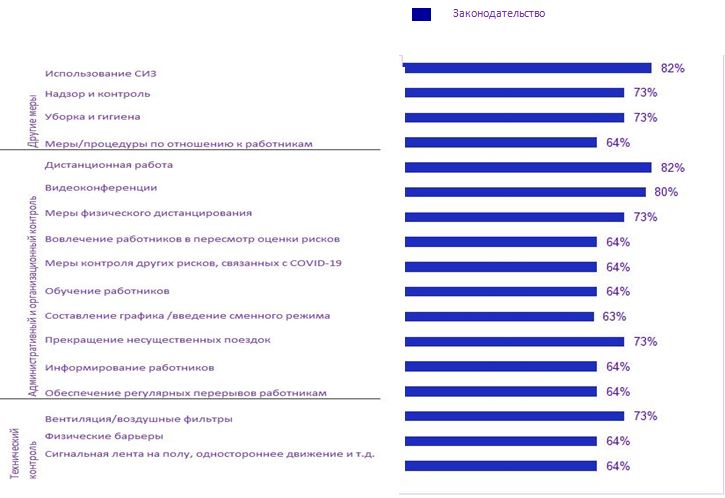 Австралийская национальная координационная комиссия по вопросам COVID-19, рабочая группа по промышленным отношениямВ апреле 2020 года Национальная координационная комиссия Австралии по вопросам COVID-19 учредила рабочую группу по промышленным отношениям в поддержку безопасных и здоровых условий труда во время пандемии. Группа собрала экспертов в области здравоохранения и труда, представителей работодателей и трудящихся. Основными центрами координации стали государственное учреждение по охране труда Safe Work Australia, министерство здравоохранения, национальная группа по трудовым отношениям, занятости и безопасности труда и комиссия по справедливым трудовым отношениям. В сотрудничестве с государственным учреждением по охране труда Safe Work Australia и местными органами власти группа занимается разработкой руководящих принципов в отношении безопасных рабочих мест в различных отраслях промышленности, информирует работников и работодателей о рисках, связанных с безопасностью и гигиеной труда, а также разрабатывает безопасные методы труда по мере возникновения новых проблем, связанных с охраной здоровья. Обзор знаний и представлений медицинских работников в Афганистане о коронавирусной инфекции COVID-19В исследовании, проведенном в восьми провинциях Афганистана, оценивались знания, осведомленность и представления 213 медицинских работников о коронавирусе; участникам исследования также был задан вопрос, какие виды профессиональной подготовки они прошли, если какая-либо профессиональная подготовка предоставлялась, и какие превентивные стратегии осуществляются на их рабочих местах. Примечательно, что 55 % респондентов ответили, что они не проходили никакого обучения по вопросам использования СИЗ, а у некоторых работников существовали пробелы в знаниях о путях передачи коронавирусной инфекции COVID-19. Респонденты сообщали о различных мерах профилактики, включая соблюдение гигиенических требований, правил физического дистанцирования и использование различного рода СИЗ. Во многих случаях сообщалось о нехватке масок N-95 и недостаточном запасе СИЗ, рассчитанном на срок не более трех-четырех недель. ИЕРАРХИЯ МЕР КОНТРОЛЯ РИСКОВ В УСЛОВИЯХ ПАНДЕМИИ COVID-19  Устранение и замена. Полностью устранить опасный фактор нового коронавируса пока невозможно, но можно уменьшить его воздействие и снизить темпы распространения путем замены старых рабочих процессов на новые (например, дистанционную работу).Технический контроль снижает подверженность рискам вне зависимости от поведения работников и может быть наиболее эффективным решением в плане затрат. Технические меры контроля включают: улучшение вентиляции; установку физических барьеров (прозрачные защитные перегородки); установку окон для обслуживания клиентов на автомобилях.Административный и организационный контроль подразумевают изменения в политике или процедурах работы для снижения или минимизации рисков. Меры могут осуществляться в различных направлениях, включая обеспечение соблюдения требований физического дистанцирования (введение дополнительных смен и/или поочередного выхода на работу, составление графика входа, выхода и перерывов); пропаганду соблюдения правил гигиены, включающих как личную гигиену работника, так и гигиену рабочего места; внедрение практики инфекционного контроля (разработка политики контроля за здоровьем и мер реагирования в отношении инфицированных работников, с подозрением на инфекцию и т.д.).Средства индивидуальной защиты (СИЗ). Даже если общая политика предусматривает использование СИЗ в качестве крайней меры, во время пандемии COVID-19 их необходимо применять для предотвращения определенных видов воздействия. Выбор СИЗ для использования во время пандемии COVID-19 зависит от риска заражения на рабочем месте и наличия задач, выполнение которых может привести к инфицированию. Работодатели должны регулярно следить за обновлением информации о рекомендуемых СИЗ на национальных Интернет-ресурсах.ИНСТРУМЕНТЫ МОТ ДЛЯ ОХРАНЫ ТРУДА В УСЛОВИЯХ КРИЗИСА COVID-19Prevention and Mitigation of COVID-19 at Work: Action checklist (April 2020) In the face of a pandemic: Ensuring Safety and Health at Work – World Day for Safety and Health at Work Report (April 2020)A safe and healthy return to work during the COVID-19 pandemic – Policy Brief (May 2020) A Safe Return to Work: Ten Action Points (May 2020) Managing work-related psychosocial risks during the COVID-19 pandemic – (June 2020)Practical Guide on Teleworking during the COVID-19 pandemic and beyond (July 2020) COVID-19 and health facilities: Checklist of measures to be taken in health facilities  (July 2020) Hand hygiene at the workplace: an essential occupational safety and health prevention and control measure against COVID-19 – Briefing Note (September 2020) Prevention and mitigation of COVID-19 at work for small and medium-sized enterprises: Action checklist (August 2020)  МОТ также разработала ряд отчетов по секторам, которые включают разделы, посвященные вопросам охраны труда. Эти и другие дополнительные инструменты и ресурсы, разработанные МОТ, другими международными организациями, региональными и национальными органами и социальными партнерами, перечислены в приложении к отчету.